Методическая разработка:«Обучение младших школьников монологу-описанию по картинке»На ранних этапах изучения иностранного языка самым эффективным приемом семантизации лексики является предметная картинка.В чем заключаются преимущества использования картинки как средства обучения иностранному языку?Во-первых, картинка непроизвольно активизирует память, мышление и воображение учеников.Во-вторых, применение наглядных материалов помогает значительно сократить долю родной речи на уроке иностранного языка.Картинка может использоваться как средство, стимулирующее учащихся на высказывание нужного содержания.И наконец, картинка – это простой, легкий и интересный в использовании материал, который может сделать урок эффективным и занимательным.Научить младших школьников монологу-описанию по картинке является задачей учителя. Согласно новой модели итоговой аттестации по английскому языку в начальной школе именно это умение оценивается по следующим критериям: - содержание монолога;- логичность высказывания;- лексический репертуар;- языковая грамотность.Таким образом, умение описать картинку (фотографию) с опорой на предложенные вопросы свидетельствует о сформированности навыка говорения на начальном этапе.Задача учителя разглядеть  весь «потенциал» картинки, то есть его  лексическое, грамматическое и фонетическое наполнение, научить детей видеть все, что изображено на картинке, направляя их своими вопросами, заставляя их рассуждать, обращая внимание на содержание, логику и грамотное оформление речи.Покажем на примере одной картинки («Magic Box. Английский язык для детей 5-7 лет. Учебное наглядное пособие») разнообразие приемов работы с младшими школьниками, начиная от самых простых заданий к более сложным.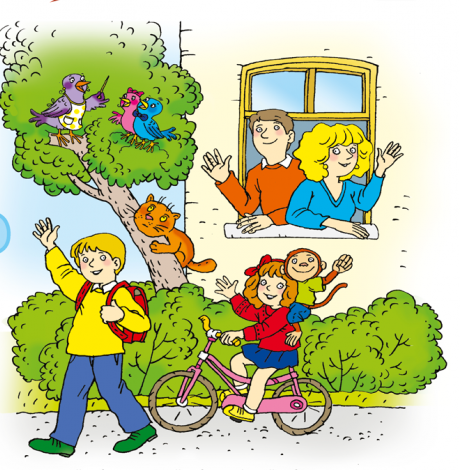 Who and what can you see in the picture? Put a tick or a cross in the box.I spy……I spy with my little eyes something beginning with …M … (Mum, monkey)D … (Dad)B … (boy, bicycle, bird, bag)G … (girl)C … (cat)T … (tree, trousers)S … (skirt, sweater, shoes)H … (house)W … (window) Look, read and answer.How many boys can you see?    __________1______How many girls can you see?      ________________ How many men can you see?      ________________ How many women can you see?   _______________ How many cats can you see?       ________________ How many monkeys can you see?   ______________How many birds can you see?      ________________ How many trees can you see?      ________________ Draw linesRead and choose the right variant.What am I?	Teacher reads the descriptions and asks the pupils to guess what it is.You can ride on me. What am I? – a bicycleI am not a girl. I am a son of your parents. Who am I? – a brotherI am not a boy. I am a daughter of your parents.  Who am I?  – a sisterI am a small furry animal with four legs and a tail. I am a pet that can catch a mouse. Who am I? – a catI am an animal that can fly. What am I? – a birdI am one of your parents.  I love you very much. Who am I?  – I am your MumIt is the place where you and your family live. What is it?   – It is the house.Guessing gameTeacher gives a description of the characters and asks pupils to point to the characters. Sam is going to school. He has a schoolbag. Ann is riding a bicycle. She is happy. Chuckles is sitting on Ann’s back. It can’t ride a bicycle. Stella and Paul are in the house. They are happy. Tom is climbing a tree. It is hungry. It is not happy, it is sad. Look and write.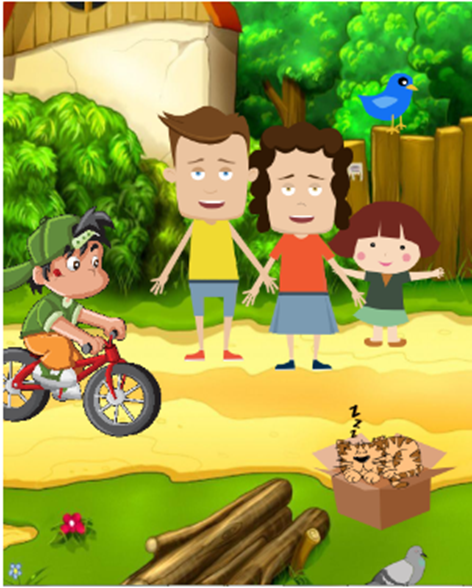 Speak  on the pictureTeacher asks pupils to act out the dialogue. Imagine you are Paul and answer the questions. What is your name?Have you got a sister?What is her name?What can she do? Is she riding a bicycle now?Have you got any pets?What are their names? What are they doing now?Where are your parents? Are they happy? What does your Mum usually say when you go to school?Act out.Teacher asks pupils to imagine they are the characters and fill in the speech bubbles.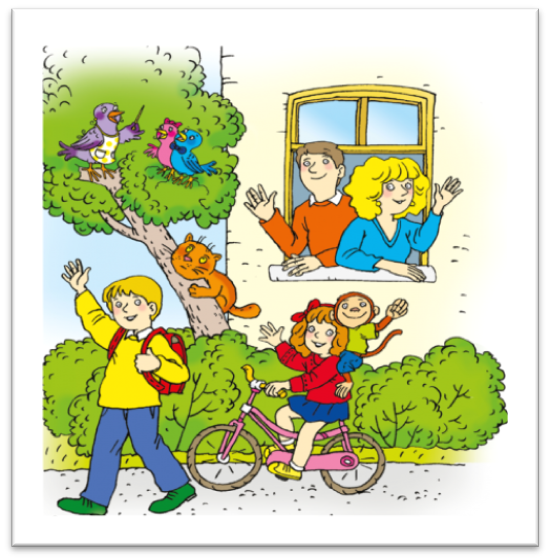 Goodbye, Mum! Goodbye, Dad! I’ll come back soon.Have a good day, Sam!I’ll miss you, Sam!I’m very hungry!Answer the questions.Who can you see in the picture?Where are they? Why do think so?How old is the boy (the girl) Is he 5 or 7?What does the boy look like?Does the boy go to school? Why do you think so? What is his sister (mum, dad) doing?What is the cat doing? What does it look like?Do you have a pet? What is its name?What are the birds  doing? Where are they?What is the weather like?What does your Mum usually say when you go to school?Does your little sister usually miss you when you go to school?Литература:Английский язык. Итоговая аттестация за курс начальной школы (базовый уровень): типовые тестовые задания/ Е.Н. Соловова, А.Б. Година, Е.А. Пореченкова. – М.: Центр изучения английского языка Елены Солововой, 2011. – 96 с.Обучение монологу-описанию по картинке в начальной школе. Крукович Н. Н.  https://pedsovet.su/load/111-1-0-24337Magic Box. Английский язык для детей 5-7 лет. Учебное наглядное пособие" Седунова Н.М.,Калишевич А. И.,Родовская Е. А.,Севрюкова Т.Ю.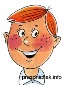 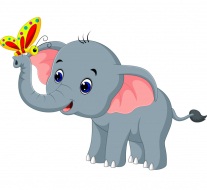 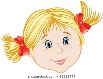 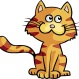 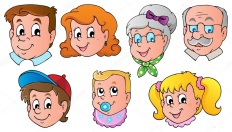 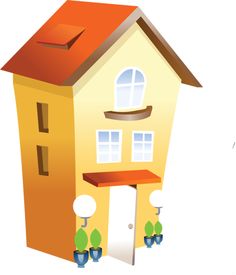 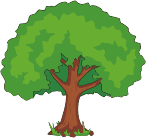 The cat is sad. It is hungry. 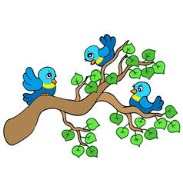 They are happy and they are in the house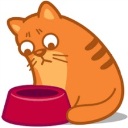 The tree is green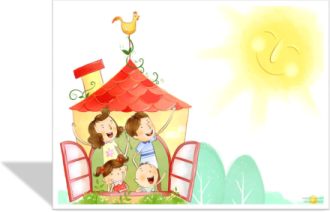 The birds are in the tree.  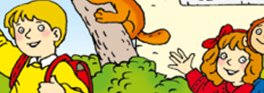 I can see a boy and a girlI can see a man and a woman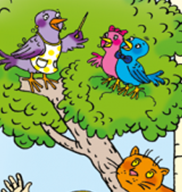   I can see five birds and a dogI can see three birds and a cat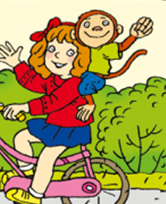 The monkey can ride a horsebut the girl can’t.The monkey can’t ride a bicyclebut the girl can.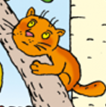 The birds are happy but the cat is sadThe cat can climb a tree.I can see a boy and a g_ _ _.I can see a m_ _ and a w_ _ _ _. I can see a m_ _ _ _ _ too. I can see o_ _ bird and a cat. The boy is h_ _ _ _.The girl is happy. M_ _ _ _ and D_ _ _ _ are happy too. They are in front of the h_ _ _ _.The girl can’t ride a b_ _ _ _ _ _ but the boy can. The bird is in the  t_ _ _.  The tree is g_ _ _ _. The bird is b_ _ _. It can f_ _ and s_ _ _. The cat is in the b_ _.